公共施設再配置プラン（案）に対する意見提出日：令和５年　　月　　日注意事項　 御記入いただいた個人情報につきましては、伊勢原市個人情報保護条例の規定に基づき、適切に管理いたします。御意見等の提出期間と提出先氏　　名（名　　称）（フリガナ）氏　　名（名　　称）住　　所（所　在　地）連　絡　先〒住　　所（所　在　地）連　絡　先　　　　　　　　　　　電話番号         (       )御 意 見 等【該当ページを記載してください】　　　　ページ御 意 見 等提出期間令和５年２月１５日（水）から令和５年３月１０日（金）まで＊郵送の場合は、同年３月１０日（金)まで消印有効＊電子申請の場合は、右下のQRコードを読み取りください。提出先伊勢原市役所 企画部　公共施設マネジメント課〒259-1188 伊勢原市田中348番地 　　　　　伊勢原市役所企画部公共施設マネジメント課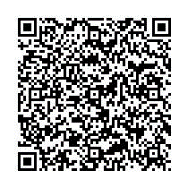 ＴＥＬ．（０４６３）９４－４８５１ＦＡＸ．（０４６３）９３－２６８９Ｅ-ｍａｉｌ：ks-m@isehara-city.jp